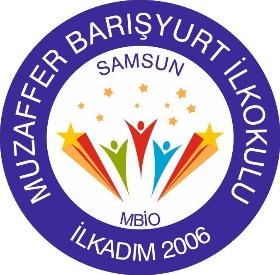 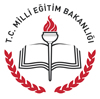 T.C.İLKADIM KAYMAKAMLIĞIMUZAFFER BARIŞYURT İLKOKULU“  ELİM SENDE  ”HAZIRLAYANTUĞBA BEYAZITBu proje İlkadım Kaymakamlığının …/…./20189 tarihli  ve ……….sayılı olurları ile uygulanmaktadır.Aralık - 2018BİRİNCİ BÖLÜM	GİRİŞ            Okul öncesi dönemde çocuk çevreye uyum sağlamaya ve içinde yaşadığı toplumla bütünleşmeye çalışmaktadır. Çocuk bu dönemde sosyal, duygusal, dil, özbakım, bilişsel ve psikomotor becerilerini çevresindeki yetişkinlerle ve yaşıtlarıyla etkileşime girerek kazanmaktadır. Çocuğun bu dönemde kazanacağı beceriler ve davranışlar onun dünyayı daha iyi anlamasına ve içinde yaşadığı topluma daha kolay ve çabuk uyum sağlamasına yardımcı olmaktadır (Arslan, 2007).          Okula uyum; çocuk, ebeveyn, okul, öğretmenler ve akranlar arasındaki ilişkilerin bir ürünüdür ve bu ilişkiler, çocuğun erken okul başarısını oluşturmada önemli bir etkendir (Rimm-Kaufman & Pianta, 1999; Pianta, Kraft-Sayre, Rimm-Kaufman, Gercke, & Higgins, 2001). Yapılan bir araştırma sonucunda da eğitim öğretim yılının başında okula uyum zorluğu yaşayan çocukların eğitim öğretim yılı sonunda başarılarının düşük olduğu saptanmıştır (Obalar, 2009). Dolayısıyla okul uyumu çocuğun sonraki yıllardaki okul içi ve okul dışı deneyimlerini de etkileyebilmektedir (Hamre, & Pianta, 2001; Stuhlman, & Pianta, 2001).        Yukarıda ifade edilen genel çerçeve doğrultusunda görev yaptığımız Muzaffer Barışyurt İlkokulu eğitim-öğretim ortamına bakıldığında, okulöncesi eğitime sağlıklı uyum sergileyen çocuklar da dahil olmak üzere, “ilkokul” kavramının yeni bir uyum sürecini gerekli kıldığı söylenebilir. Okulumuza devam eden çocukların, bir yıl boyunca aynı ortamı paylaşmalarına rağmen, ilkokula başlama ile ilgili sorunları göze çarpmaktadır. Özellikle okul öncesi öğrencilerinin ilkokul öğrencilerinden kopuk ve bağımsız olarak eğitim öğretim sürecini tamamladığı görülmektedir. Bu süreçte anasınıfı ve ilkokulun yapısal farklılığı dikkat çekmektedir. Nitekim anasınıfları yapısı gereği renkli, çocukların daha rahat hareket edebilecekleri alanlardır. Anasınıfında çocuk, özbakım ihtiyaçlarını giderirken çoğunlukla yardım almakta ve tenefüsün olmadığı tam korunaklı bir mekanizmanın içinde gününü tamamlamaktadır. Anasınıfı öğrencilerinin “okul algısı” da böylece şekillenmektedir. Ancak anasınıfı öğrencileri ilkokula başladığında yukarıda ifade edilen durumlar başta olmak üzere çokça değişim ve dönüşüm de meydana gelmektedir. Öğretmen, sınıfının fiziksel şartları ve ders işleyişi bu değişim ve dönüşümlerden bazılarıdır. Buna ek olarak anaokulu öğrencisinin sadece yirmi kişiden oluşan okul arkadaşlarının sayısının bir anda beşyüzlü rakamları bulması da bir başka değişim durumudur. Tüm bunlar, diğer dinamikleri de içine alarak  çocuğun okula uyum sürecini zorlaştırmaktadır. Öte yandan okulöncesi dönem, çocuğun birçok alanda üst düzeyde gelişim gösterdiği en önemli dönemdir. Özellikle çevre bilinci oluşturmak için, bu dönemin en uygun dönem olduğu söylenebilir. Okulöncesi eğitimi programına bakıldığında, bu konudaki eksiklikler göze çarpmaktadır. Dolayısıyla bu kadar öneme sahip okul öncesi dönemin olumlu bir şekilde değerlendirilmesi gerektiği düşünülmektedir.Tüm bunlardan yola çıkarak projede  anasınıfı öğrencilerinin ilkokula başladıklarında yaşanan uyum sorunlarını azaltma, çevre bilinci geliştirme, sorumluluk duygusunu geliştirme ve olumlu okul iklimi oluşturmak olmak üzere dört temel amaçtan bahsedilebilir. Bu çerçevede projenin birinci amacı okulöncesi öğrencilerinin ilokula geçişte yaşadıkları uyum sorunlarını azaltmaktır. Bu bağlamda okulumuzun anasınıfı öğrencileri üçüncü sınıf öğrencileriyle daha ilkokula geçmeden kaynaşacak,paylaşım içinde olacaktır. Anasınıfı öğrencilerine okulumuzu tanıyacakları etkinlikler düzenlenmiştir. Bu etkinliklere üçüncü sınıf öğrencileri de dahil olacaklardır. Bu sayede okul çevresini tanıyan, akran rehberliği edinmiş çocuklar ilkokula başlayacak, oryantasyon sürecinin önemli aşamaları çok önceden kazanılmış olacaktır.Projenin ikinci amacı okulumuzda çevre bilincinin geliştirilmesidir. Bu kapsamda okulumuzdaki anasınıfı öğrencileri üçüncü sınıf öğrencileriyle aktif olarak çevre bilincini oluşturmaya yönelik etkinlikler yapacaktır. Bu etkinlikler planlanırken çocukların paylaşım alanlarının fazla olmasına gayret gösterilecektir. Bununla birlikte tüm çocuklar çevreyi koruma, geri dönüşüm, konularında da bilgi sahibi olacaklardır. Aynı zamanda bu etkinlikler sayesinde anasınıfı öğrencilerinin, okulun tüm bölümlerini yakından tanımaları, farklı sınıf ortamlarını gözlemlemeleri sağlanacaktır. Projenin üçüncü amacı okulumuz öğrencilerinde sorumluluk bilincini geliştirmektir. Bu çerçevede yıl boyunca yapılan etkinlikler sayesinde seneye birinci sınıfa devam eden öğrenciler için okul yabancı oldukları, kendilerini yalnız hissetikleri bir ortam olmaktan uzaklaşacaktır. Üçüncü sınıf öğrencileri küçük kardeşlerine sahip çıkacak, sorumluluk duyguları,yardımlaşma,paylaşım bilinci pekişecek, onlara örnek olacaklardır. Projenin dördüncü amacı ise “pozitif okul iklimi” oluşturmaktır. Bu kapsamda proje sonunda okul bahçesinde yaşanan olumsuz davranışların azalması, öğrencilerin birbiri ile sağlıklı iletişim kurmasına katkı sağlamak, ilkokula başlayan öğrencilerin yaşadığı uyum sorunlarını azaltmak hedeflenmektedir.  PROJENİN GEREKÇESİ1.Okulumuzun anasınıfına devam eden öğrencilerinin birinci sınıfa başladığında uyum sorunları yaşaması2.Okulumuza devam eden anasınıfı öğrencilerinin okulumuzda ilkokula devam etmesi3.Okul öncesi eğitim programında çevre bilinci oluşturmaya yönelik eksiklikler4.Paylaşım, Sorumluluk, Yardımlaşma, Küçükleri sevmek gibi değerlerin eksikliği.PERFORMANS KRİTERLERİ1.Anasınıfı öğrenci sayısı2.Üçüncü sınıf öğrenci sayısı.PROJENİN KONUSUOkul öncesi öğrencilerinin ilkokula uyum sürecini çevre bilinci geliştirme bağlamında kolaylaştırarak, pozitif okul iklimi oluşturmakAMAÇLAR1.İlkokula geçişte yaşanan uyum sorunlarını azaltmak.2.Çevreyi korumaya yönelik bilinç oluşturmak.3.Paylaşım, Sorumluluk, Yardımlaşma, Küçükleri sevmek gibi değerleri benimsetmek.4.Pozitif okul iklimi oluşturmak.KAPSAMMuzaffer Barışyurt İlkokulu anasınıfı ve üçüncü sınıf öğrencilerini kapsar.İLKELER               1.Proje, Muzaffer Barışyurt İlkokulu tarafından uygulanacaktır.               2. Proje bir plan ve program çerçevesinde yürütülecek ve uygulanacaktır.               3. Projenin uygulanmasından; Proje Yürütme Kurulu birinci derecede sorumlu olacaktır,                     8-DAYANAK:  9 Şubat 2012 Tarih ve 28199 sayılı Okul Aile Birliği Yönetmeliği, 26 Temmuz 2014 tarih ve 29072 sayılı Milli Eğitim Bakanlığı Okulöncesi ve İlköğretim Kurumları yönetmeliği, 8 Haziran 2017 Tarih ve sayı: 30090 Sayılı Eğitim Kurumları Sosyal Etkinlikler YönetmeliğiİKİNCİ BÖLÜMUYGULAMA Proje Yürütme Kurulu;       Kurul, PYK başkanının gerekli gördüğü zamanda toplanırProje Yürütme Kurulunun görevleri:Proje taslağını hazırlar.Projenin uygulama tarihlerinin belirlenmesini ve planlanmasını yapar.Projeyi sınıf öğretmenleri,öğrenci ve velilere  duyurarak başlatır.	   Proje Denetleme Kurulu: Proje Denetleme Kurulu’nun Görevleri:Projenin uygulanma aşamalarında  proje ile ilgili önerileri değerlendirir.Proje sonunda değerlendirme aşamlarına katkı sağlar.UYGULAMA SÜRECİ VE AŞAMALARI1.Proje Yürütme Kurulu ile İzleme ve Değerlendirme Kurulunun oluşturulması,2.Yürütme Kurulu tarafından Proje taslağı ve etkinlik planlarının hazırlanması,Proje onayının alınması,Etkinliklerde kullanılacak malzemelerin temini,Projenin uygulanması,(etkinliklerin yapılması)Projenin değerlendirmesi ve raporlanması.3.EYLEM PLANELİM SENDE PROJESİ UYGULAMA TAKVİMİ4.DEĞERLENDİRME:    Bu projenin uygulanmasından sonra her gruptan onar öğrenci belirlencek ve görüşmeler yapılacaktır. Çocuklar belirlenirken her seviyeden çocuk seçimine dikkat edilecektir. Değerlendirme sorularına alınan cevaplar raporlaştırılacaktır. Rapor doğrultusunda projenin değerlendirilmesi İlkadım Muzaffer Barışyurt İlkokulu Müdürlüğü’nce yapılacaktır.5.UYGULAMA TAKVİMİ6.MALİYET        Etkinliklerde kullanılacak malzemeler ve ulaşım maliyeti okul aile birliği tarafından karşılanacaktır.7.YÜRÜRLÜK    Bu Proje yönergesi 8 maddeden ibaret olup  ‘ELİM SENDE ‘  projesi için hazırlanmış olup, İLKADIM KAYMAKAMLIĞI onayladıktan sonra yürürlüğe girecektir.8. YÜRÜTME          Bu yönergenin hükümleri “Proje Yürütme Kurulu” tarafından yürütür.     Bu Proje İlkadım Kaymakamlığının   …………………….tarih ve ……………Sayılı Oluru ile uygulanmaktadır.Etkinliğin Adı: Tanışıyorum, Oynuyorum, ÖğreniyorumYöntemler: Oyun, deney ,dramaKullanılacak Malzemeler:  Müzik çalar,pet şişe,kağıt,jelatin , çeşitli meyve çöpleriEtkinliğin Nasıl Yapıldığı:  Sınıfa sonradan dahil olan çocuklar hoşgeldiniz denilerek karşılanır. Daha önceden diğer çocuklara, sınıfa misafir arkadaşların geleceği ve birlikte oyun oynayacakları bilgisi verilmiştir. Çocuklardan sınıfta gelişigüzel şekilde konumlanmaları istenir, homojen bir dağılım için gerekli destek verilir. İlk olarak çocuklardan açılan müzik eşliğinde serbest bir şekilde yürümeleri istenir .’ Merhaba’ adlı şarkı açılır ve çocuklardan karşılarına çıkan arkadaşlarıyla tokalaşarak ‘merhaba’ diyerek selamlaşmaları istenir. Gerekli süre tanındıktan sonra müzik tekrar açılır ve bu kez çocuklardan merhaba benim adım … diyerek arkadaşlarıyla tanışmaları istenir. Şarkı sözlerine uygun hareketler yapılarak çocukların dikkati çekilir. Herkesin birbiriyle selamlaşması ve tanışması için gereken süre tanınır. Çocuklara iki farklı müzik aleti gösterilir. Biri çalındığında çember olacakları,diğeri çalındığında ise çemberin bozulup dans edileceği söylenir. ‘çember ol’ yönergesini aldıktan sonra en hızlı şekilde çember olmaları istenir. Çocukların durumuna göre birkaç kez tekrar edilir. Çember olunduğunda çocuklardan isimlerini söylemeleri,isimlerini söylerken isminin hece sayısı kadar  hareket üretmesi istenir. Çocuklar tek tek isimlerini söyler ve hareketlerini yapar. Ardından tüm çocuklar tekrar eder.(çocuklar isimlerine uygun hareketler yapamazsa öğretmenin belirttiği hareketi tekrarlarlar) Süreç tüm çocukların adı söylenene kadar devam eder. Tüm çocuklar ismini ve ismine uygun hareketi tamamladıktan sonra  tekrar sınıfta serbest yürümeleri istenir. Ve en baştaki ‘çember ol’ yönergesiyle öğretmenin etrafında çember olmaları istenir. Ardından öğretmen,çocuklardan birinin ismini söyleyeceğini ve tüm grubun en hızlı şekilde o çocuğun etrafında çember olacağı yönergesini verir. Çocuklar isimleri hatırlayamazsa öğretmen işaret ederk yardımcı olabilir. Süreç sınıfın ilgisine göre tekrar edilir. Ardından çocuklardan müzik eşliğinde dans etmeleri, müzik durduğunda kendilerine bir eş bulup çökmeleri istenir. Eş bulamayan, geciken yanar ve oyundan çıkar. Kazanan bulununcaya kadar oyun devam ettirilir. Çocuklara yeni bir oyun oynanacağı ve bu oyunda herkesin bir atık madde olduğunu hayal etmeleri söylenir .Çocuklar yere uzanır. Hepsi ne atığı olduğu , neden yere atıldığı, ve aslında nerde olması gerektiği gibi sorulara cvp verir. Öğretmen gelen cevaplara göre atıkların doğada kalma sürelerini, yere atılan çöplerin nasıl etkiler yaratabileceğini ara ara açıklar. Tüm çocuklara fırsat verilir. Ardından öğretmen bir süpürge olduğunu ve çöpler rüzgarla başka yerlere taşınıp doğayı daha fazla kirletmeden onları yakalaması gerektiğini ilgi çekici şekilde söyler. Ardından çocuklar sınıfta kaçışırlar, yakalanan her çocuk ‘aç bacaklarını çöp geliyor’denilerek tüm grubun bacak arasından geçer ve en son öğrencinin arkasına takılır.Herkes yakalandığında oyun biter.Oyunun ardından sınıfta daha önceden hazır bulundurulan atık maddeler çocuklara gösterilir. (meyve artığı,pet şişe,plastik poşet,kağıt,izmarit)Bunlar benim yakaladığım çöplerden bazıları şimdi onları belirlediğimiz yere gömelim ve bakalım neler gözlemleyeceğiz denilir. Atıklar bahçede daha önce belirlenen yere gömülerek işaret konur. Çocuklar her ay atıkları gözlemleyerek ilgili etkinlik sayfasını doldurur.Etkinliğin Adı:  Elim sende dans et benimleYöntemler: Drama,dansKullanılacak Malzemeler:  Müzik çalar Etkinliğin Nasıl Yapıldığı: Dans 1(yeshli yadayım): Çocuklara serbest bir şekilde sınıfta durmaları söylenir. Öğretmen önce müziksiz ardından da şarkıyı kendi söyleyerek  dansta kullanılan ritmi çocuklara gösterir,(iki defa alkış yap,dizine vur, ayaklarını yere vur) şarkının gerekli yerlerinde önce ikili sonra dörtlü en son da tüm sınıfın çember olacağı açıklanır. Müzik açılır, uygulama tamamlanır. Çocukların isteğine göre tekrar edilir. Dans 2 (Yedi adım): Çocuklardan çember olmaları istenir.  Müzik açılır. Dans 3( El ele): Çocuklar çembere alınır. Şarkının sözleri dinlenir. Çocukların fikirleri alınarak, şarkı sözlerine uygun hareketler belirlenir.Birlikte üretilen dans karaografisi hep birlikte yapılır.Dans 4 (Onur erol şarkıları) : Onur Erol’ a ait Neşe Palamudu ve Balta müzikli çocuk oyunları hep birlikte oynanır.Etkinliğin Adı : Geri Dönüşüm kutularımYöntemler:  İşbirliğine dayalı öğrenme ve baskı tekniğiKullanılacak Malzemeler : Geri Dönüşüm Kutuları,Parmak Boyası,Pet BardakEtkinliğin Nasıl Yapıldığı : Anasınıfı öğrencilerine sınıfımıza misafir arkadaşların geleceği ve birlikte sanat etkinliği yapılacağı bilgisi verilmiştir.Sınıfımıza katılan 3.sınıf öğrencilerine “Hoş Geldiniz” denilerek karşılanır.Çocuklara bu gün ki etkinliğimizin Geri Dönüşüm ile ilgili olduğu açıklanır ve EBA dan Çöpünü Çöpe At (Çevre Bilinci)müziği ve Geri Dönüşüm Animasyon Çizgi Filmi açılır.İzlenen film ile ilgili çocukların görüşleri alınır.Okulumuz da bununla ilgili neler yapabileceği hakkında sohbet edilir.Çocuklara ‘Hangi atıklar geri dönüştürülebilir atıklardır? Siz bu atıkları nereye atıyorsunuz? Okulumuzda bu atıklar nerede toplanıyor?gibi sorular yöneltilir.Okuldaki geri dönüşüm kutularımızı kendimiz yapalım denilir. Ardından sanat etkinliğinin aşamaları çocuklara anlatılarak etkinlik başlatılır.Anasınıfı öğrencileri ve 3.sınıf öğrencileri ikişer ikişer eşleştirilir.Eşleştirilen öğrencilere içerisine parmak boyası konulan pet bardaklar verilerek bahçeye çıkılır.Geri Dönüşüm kutularının yanına gidilerek iki çoçuk birbirlerinin ellerini boyayarak kutuların üzerine el baskısı yapılır.El baskısı yapılan geri dönüşüm kutuları kurumak üzere bırakılır.Ardından değerlendirme kısmına geçilir.Resim kağıtları dağıtılır ve bu etkinlikte neler öğrendikleri ile ilgili resim yapmaları istenir.Çocuklar böylece işbirliği kurar ve bu sırada yardım etme,yardım alma ve içinde bulundukları gurup birliğinin farkına vararak etkinlikle ile güzel bir deneyim yaşamış olurlar.Etkinliğin Adı: Karne hediyem, kart yapımıYöntemler: Kesme, katlama, boyamaKullanılacak Malzemeler: Çeşitli renklerde fon kartonları, keçeler,evalar,düğmeler,simler,pullar,oynar gözler,yapıştırıcılar,boya kalemleri,makaslar ve artık materyallerEtkinliğin Nasıl Yapıldığı: Öğrenciler etkinlik masalarına alınır.Dikkatlerini toplamak için hediye ederim isimli parmak oyunu oynanır.   HEDİYE EDERİMBoyama kitabımı boyarım (parmaklarla kalem tutulur gibi yapılır)Hikâye kitabımı okurum (iki el birleştirilip okuma hareketi yapılır)Bazen paket yapar (iki el birleştirilip okuma hareketi yapılır)Hediye ederim (sağ elin üzerinde bir şey varmış gibi uzatılır)  Öğrenciler ile hediyeleşmek hakkında sohbet edilir. Hazırlanan malzemeler çocuklara gösterilerek bu malzemelerden istediklerini kullanarak kardeş sınıfındaki arkadaşına karne hediyesi tasarlayabilecekleri söylenir. Öğrencilerin hayal güçlerini kullanarak özgün ürünler yapmaları desteklenir.Etkinliğin Adı: Tiyatro izliyoruzYöntemler: CanlandırmaKullanılacak Malzemeler: Sandalye numaralandırmak için yapışkan kağıt ve bilet. Etkinliğin Nasıl Yapıldığı: Büyük ve küçük sınıflar yan yana ikili sıra olur. Öğretmen rehberliğinde bilet satışı başlar. Her öğrenci sırası geldiğinde ödeme yapar bu sırada büyük grup öğrencisi küçük grup öğrencisine işlem sırasında yardımcı olur gerekirse biletini alır.  Önceden numaralandırılmış koltuklara büyük öğrencinin rehberliğinde yerleşmeler başlar. Bilet üzerindeki numara okunup sandalyede yazılı olan numara bulunur önce küçük grup oturtulur yanına da büyük grup öğrencisi oturarak ona rehberlik eder. Bütün katılımcılar yerleşene kadar büyük öğrenciler yanında bulunan küçük arkadaşına kısaca salon kurallarından bahseder; oyun başladığında konuşulmaması, gerekmedikçe oturulan yerden kalkılmaması vb. hatırlatılır ve hazır şekilde oyunun başlaması beklenir.Etkinliğin Adı: Ağacımla BüyüyorumYöntemler:Yaparak  yaşayarak,AnlatımKullanılacak Malzemeler:Ağaç fidanları,kürek,kazma,çit malzemesi.Etkinliğin Nasıl Yapıldığı:Orman Genel Müdürlüğüne ve İlkadım Belediyesi Fen işleri Müdürlüğüne fidan temini için yazı yazılır.Ağaç fidanlarının dikimi için ,okulumuzun bahçesinde bulunan çocuk parkının köşesindeki (dış tarafındaki) alan hazırlanır.Belirlenen alanın etrafının çevrilir. Gerekli ön hazırlık yapıldıktan sonra  öğrenciler dörderli gruplara ayrılır. Alanda fidan çukurları açılır,öğrencilerle sohbet edilerek ağaç dikimi gerçekleştirilir.Çocukların ağaçlarına künyeler hazırlanır.Bahçedeki mevcut ağaçların ve yeni alandaki ağaçların ,fidanların  bakım, koruma,sulama işlerinden öğrencilerin sorumlu olduğu bilgisi verilirerek etkinlik sonlandırılır.  .Etkinliğin Adı: Tangram  ÖğreniyorumYöntemler: Yaparak–yaşayarak öğrenme, bireysel çalışma, tümdengelim, tümevarım, problem çözme, gösterip yaptırma, sözlü anlatımKullanılacak Malzemeler: 7 parçalı kare Tangram, projeksiyon cihazıEtkinliğin Nasıl Yapıldığı: Tangram gösterilerek tanıtılır, çok çeşitleri olduğu, fakat bizim etkinliğimizde gösterdiğimiz 7 parçalı kare tangramı kullanacağımız belirtilir. Tangramın bir zeka oyunu olduğu ve tek kişi ile oynandığı ifade edilir. Parçalarını ellerine alıp incelemeleri sağlanır. Hangi şekilleri tanıdıkları sorulur.Tangramın; her bir parçasına “tan”  dendiği belirtilir. Bu parçalarla birtakım şekiller oluşturabileceği anlatılır. Tangram karesini oluşturan yedi “tan” ile kuş, kadın, köpek, koşan adam, gülünç suratlar, cansız nesneler  vb. çeşitli figürler yapabilecekleri  söylenir. Gösterilen bir örnek üzerinde öğrenciler konuşturularak nasıl yapıldığı, hangi geometrik şeklin kullanıldığını cevaplamaları sağlanır.Tangramda en önemli kuralın, yedi parçanın her figürde kullanılması ve parçaların üst üste binmemesi olduğu belirtilir.Tanıtımdan sonra uygulamaya geçilir. Yapmaları istenen şekil projeksiyondan gösterilir. Önce yardımlaşarak ikili gruplar halinde, daha sonra bireysel olarak gösterilen figürü yapmaları istenir. Figürü tamamlayan öğrenci alkışlatılır ve tebrik edilir. Daha sonra gruplar şeklinde devam edilir.Etkinliğin Adı: Geziyoruz, Eğleniyoruz,  ÖğreniyoruzYöntemler:  Gezi, incelemeKullanılacak Malzemeler: Doğa ve mağara resimleri, renkli kâğıtlar, pastel boya.Etkinliğin Nasıl Yapıldığı:Gezi öncesi (2-3 gün) öğrencilere gidilecek yer hakkında bilgi verilip merak uyandırılır.Tekkeköy Mağaraları ile ilgili görseller bilgisayardan gösterilir.Hava şartlarını dikkate alarak belirlenecek(nisan ayının 2.haftası) gün, öğrenciler okul önünden araçlarla gezi alanına götürülür. Öğrencilerle, Tekkeköy Mağaralarına gidilecek araçlara bir düzen içinde binmeleri, yolculuk sırasında araç içerisinde kurallara uygun davranmaları sağlanır. Gezi alanında çocukların gördükleri, yaşadıkları ve orada yapılan iş ile en yüksek oranda etkileşime girmeleri, anlamlı deneyimler kazanmaları sağlanır. İncelemeler sırasında öğrenme planı dâhilinde gözlem ve incelemeler sürdürülür. Her öğrencinin gözlemlere katılması sağlanır. Geziler, çocuklara doğayla ve çevreyle ilgili bilgileri sunmak için mükemmel bir olanaktır. Çocuklarla beraber çevre gezilerine çıkılarak doğayla iç içe olmaları veya çevrelerini gözlemlemeleri sağlanır. Çocuklar ayrıca doğayla ve çevreyle ilgili soru sormaları için yüreklendirilmeli ya da öğretmenler tarafından konu ile ilgili sorular sorularak merak uyandırılır. Gezi alanında çeşitli oyunlar (ip atlama, çuval yarışı, halat çekme vb.) oynatılır. Gezi aktivitelerinin organizasyonu ve uygulanması gezi planı çerçevesinde gerçekleştirilir. Meydana gelebilecek aksaklıklara karşın, alternatifler çözümler üretilir.Öğrencilere yeteri kadar serbest kullanım süresi verilir. Gezinin her aşamasında grubun genel istekleri şartlar ölçüsünde değerlendirmeye alınır. Gezi tamamlandığında geri dönüş için hazırlıklar yapılır. Öğrenciler kontrol edilir.  Gezi tamamlanır ve geri dönülürOkula dönüldüğünde fotoğraf makinesi ile çekmiş olduğumuz fotoğraflar bilgisayara aktarılıp, yansıtım yardımı ile incelenir. 3.sınıf ve anasınıfı öğrencileri eşleştirilerek gezi ile ilgili görülen doğa, mağara vb. resim yapmaları istenir. Hava koşulları elvermediği taktirde etkinlik yeri belediyenin geri dönüşüm merkezi olarak yeniden düzenlenir. Ona göre plan yazılır ve eklenir.Etkinliğin Adı: Elim Sende, Uçurtmamız GökyüzündeYöntemler: Anlatım, soru cevap,grup çalışması,yaparak yaşayarak öğrenmeKullanılacak malzemeler: Çıtalar,renkli naylon kaplıklar,ip,rüzgar gülüEtkinliğin nasıl yapılacağı:Etkinlik ile ilgili velilere bilgi verilir..Uçurtmalarını yapacaklara bilgi verilerek,rehberlik edilir..Yenilenebilir enerji hakkında bilgi verilir.(Güneş,rüzgar,su,termal enerji).Bu enerji kaynaklarının hayatımızdaki yeri,önemi ve kullanım alanları ile ilgili bilgiler anlatılır.Görseller incelenir,sunular izlenir.Uçurtmalara ait birer isim  veya slogan bulunur.(Rüzgarın çocukları,bitmeyen enerjim,doğanın güçleri,enerjin tükenmesin,doğa dostları vb.).Rüzgar gülü yapılır..Uçurtma uçurma ile ilgili bilgilerin verilir. Uçurtmaların kontrollerin yapılarak öğrenci grupları,veliler, okul öğretmenleri ,idarecileri ve personelinin katılımıyla uçurtma uçurma  için belirlenen alanda etkinlik yapılır.Rüzgar güllerininde kullanımı gerçekleştirilir.Etkinliğin  Adı: Okulumuzun KaşifleriYöntemler: Gözlem, yaparak-yaşayarak öğrenmeEtkinliğin Nasıl Yapıldığı: Öğrencilerle okulumuz hakkında kısa bir grup sohbeti yapılır. Öğrencilere okulumuzun çeşitli bölümlerinin olduğu(kantin, bahçe,koridor,lavabolar) ve bu bölümlerde nasıl ve ne şekilde hareket edileceği anlatılır. Kantinden nasıl alışveriş yapılacağı, lavaboların nasıl kullanılacağı,  teneffüs saatlerinde koridor ve merdiven kullanımı, bahçede diğer çocuklarla birlikte nasıl iletişim kurulacağı ve bahçe oyunlarına çocukların nasıl katılacağı hakkında sohbet edilir.  Yapılan açıklamaların ardından öğrenciler sorumluluğunda olduğu kardeş sınıfındaki öğrenciler ile buluşturulur. Birlikte kantinden alışveriş yapmaları, teneffüste bahçede vakit geçirmeleri, koridor ve merdivenleri güvenli bir şekilde kullanmalarına gözlem ve yaparak-yaşayarak öğrenme yolu ile katkıda bulunarak öğrencilerin bu davranışları içselleştirmelerine rehberlik edilir.Etkinliğin Adı:   Okuyorum, Dinliyorum, ÖğreniyorumYöntemler: Dinleme, anlatım, canlandırmaKullanılacak Malzemeler: Düzeye uygun resimli hikâye kitaplarıEtkinliğin Nasıl Yapıldığı:3. Sınıf öğrencilerinin her birine bir okul öncesi öğrencisi olacak şekilde düzenleme yapılır. Hikâyeyi okuyan 3. Sınıf öğrencilerinden olabildiğince ses tonu ve hareketleriyle canlandırma yapmaları istenilir.(Bunun için 3. Sınıf öğrencileri daha önceden bu etkinliğe hazırlanacaktır.) Hikâye ile ilgili ara sıra sorular sorularak küçük öğrencilerin dikkati çekilecektir. Bir sonraki ders veya gün dinleyen öğrencilere hikâyenin resimlerine baktırılıp kendi cümleleriyle anlatmaları istenir.Anlatım ve canlandırma çalışmalarında 3. Sınıf öğrencilerinin okul öncesi öğrencileriyle etkileşim içinde olmalarına dikkat edilir.Etkinliğin Adı: Tangram  ÖğreniyorumYöntemler: Yaparak–yaşayarak öğrenme, bireysel çalışma, tümdengelim, tümevarım, problem çözme, gösterip yaptırma, sözlü anlatımKullanılacak Malzemeler: 7 parçalı kare Tangram, projeksiyon cihazıEtkinliğin Nasıl Yapıldığı: Tangram gösterilerek tanıtılır, çok çeşitleri olduğu, fakat bizim etkinliğimizde gösterdiğimiz 7 parçalı kare tangramı kullanacağımız belirtilir. Tangramın bir zeka oyunu olduğu ve tek kişi ile oynandığı ifade edilir. Parçalarını ellerine alıp incelemeleri sağlanır. Hangi şekilleri tanıdıkları sorulur.Tangramın; her bir parçasına “tan”  dendiği belirtilir. Bu parçalarla birtakım şekiller oluşturabileceği anlatılır. Tangram karesini oluşturan yedi “tan” ile kuş, kadın, köpek, koşan adam, gülünç suratlar, cansız nesneler  vb. çeşitli figürler yapabilecekleri  söylenir. Gösterilen bir örnek üzerinde öğrenciler konuşturularak nasıl yapıldığı, hangi geometrik şeklin kullanıldığını cevaplamaları sağlanır.Tangramda en önemli kuralın, yedi parçanın her figürde kullanılması ve parçaların üst üste binmemesi olduğu belirtilir.Tanıtımdan sonra uygulamaya geçilir. Yapmaları istenen şekil projeksiyondan gösterilir. Önce yardımlaşarak ikili gruplar halinde, daha sonra bireysel olarak gösterilen figürü yapmaları istenir. Figürü tamamlayan öğrenci alkışlatılır ve tebrik edilir. Daha sonra gruplar şeklinde devam edilir.Etkinliğin Adı:  Fotoğraf Sergisi (Bir Yılda Neler Yapmışım)Yöntemler : Birlikte çalışma, beyin fırtınası, inceleme, soru cevapKullanılacak Malzemeler: Etkinlik fotoğrafları, şövale,Etkinliğin Nasıl Yapıldığı: (Proje kapsamında her etkinliğin fotoğrafı çekilecek ve arşivlenecektir.)Yıl boyunca hangi çalışmalar yapıldığı, çekilen resimlerle projeksiyondan hatırlatılır. Resimler üzerinde konuşturularak, fotoğraf karesinin olduğu çalışmada neler yaşadıkları soru cevap şeklinde beyin fırtınası ile hatırlatılır. Bu doğrultuda en çok hangi etkinlikte eğlendiklerini ifade etmeleri sağlanır.  Projeye dahil olan tüm öğretmen ve öğrencilerin ortak görüşüyle sergiye çıkarılacak olan fotoğraflar belirlenir. Belirlenen fotoğraflar tab ettirilir.Etkinlik resimlerinin tarihsel dizgisi oluşturularak okulun birinci kat koridoru sergi için hazırlanır, şövaleler uygun şekilde yerleştirilir. Sergi açılışı yapılır.Proje Adı                ELİM SENDE                 Proje KonusuÇevre bilincini geliştirirken aynı zamanda okul çevresine ve akranlarına uyum becerisi geliştireceklerdir.Projenin AmacıOkul öğrencisi öğrencilerinin ilkokula uyum sürecini kolaylaştırmak,Pozitif okul iklimine katkı sağlamak.Projeyi Düzenleyen KurumMuzaffer Barışyurt İlkokuluProjeyi Düzenleyen Kurum Yetkilisi:Veysel KIRMANOkul MüdürüProje Kaynak BirimiMuzaffer Barışyurt İlkokuluProje Destek BirimiOkul Aile Birliği,Okuldaki Anasınıfı  Öğretmenleri,Üçüncü sınıfların Sınıf öğretmenleri,Üçüncü sınıf ve anasınıfı velileriProje Uygulama BirimiMuzaffer Barışyurt İlkokuluKapsamMuzaffer Barışyurt İlkokulu anasınıfı öğretmen ve öğrencileri,Üçünci sınıf  öğrencileri ve sınıf öğretmenleri Proje Danışmanı TelWeb/MailTuğba BEYAZIT  Tel: 05326525210beyazitugba@gmail.comİrtibat kişisiTelWeb/MailTuğba BEYAZIT  Tel: 05326525210beyazitugba@gmail.com beyazitugba@gmail.comProje Yürütme KuruluTuğba Beyazıt              Okulöncesi öğretmeniEmel Torun Özdemir   Okulöncesi öğretmeniTuğba  Saraçoğlu         Okulöncesi öğretmeniHatun Macit                 Okulöncesi öğretmeniVedat Sönmez              Sınıf  öğretmeniMenekşe Sönmez         Sınıf öğretmeniEmrihan Yıldırım         Sınıf öğretmeniMerva Meral                Sınıf öğretmeniProje Uygulama TarihiAralık 2018 Mayıs 2019Adı SoyadıGöreviTuğba BEYAZITOkulöncesi ÖğretmeniEmel TORUN ÖZDEMİROkulöncesi ÖğretmeniTuğba SARAÇOĞLUOkulöncesi ÖğretmeniHatun MACİTOkulöncesi ÖğretmeniVedat SÖNMEZSınıf ÖğretmeniMenekşeSÖNMEZSınıf ÖğretmeniEmrihan YILDIRIMSınıf Öğretmeni Merva MERALSınıf ÖğretmeniVeysel KIRMANOkul MüdürüDemet TONGALRehber ÖğretmenRehber ÖğretmenFaaliyetin AdıEYLÜLEKİMKASIMARALIK OCAKŞUBATMARTNİSANMAYISHAZİRANFaaliyet Katılımcıları1.Proje Yürütme Kurulu ile İzleme ve Değerlendirme Kurulunun oluşturulması,XProje Yürütme Kurulu 2.Yürütme Kurulu tarafından Proje taslağının hazırlanması, XProje Yürütme Kurulu 3.Proje onayının alınarak uygulamaya konulması,XProje Yürütme Kurulu 4.Projenin öğrenci            ve  velilere   duyurulmasıXProje Yürütme Kurulu 5.Etkinliklerin uygulanmasıXXXXXXXProje katılımcıları1.Projenin raporlanmasıXXXXXXXProje Yürütme KuruluETKİNLİĞİN ADIUYGULANACAĞI TARİHETKİNLİK UYGULAMASORUMLUSUOynuyorum, Tanışıyorum, ÖğreniyorumAralık 2. haftaTuğba BeyazıtElim Sende Dans Et BenimleAralık 4. haftaTuğba BeyazıtGeri Dönüşüm Kutularım(sanat)Ocak .2.haftaEmel Torun ÖzdemirKarne Hediyem,Kart YapımıOcak 4.haftaHatun MacitTiyatro İzliyoruzŞubat 2.haftaTuğba SaraçoğluAğacımla BüyüyorumMart 2.haftaMerva MeralTangram ÖğreniyorumMart 4. haftaEmrihan YıldırımAlan GezisiNisan 2. haftaVedat SÖNMEZElim Sende Uçurtmam GökyüzündeNisan 4. haftaMenekşe SÖNMEZOkulumuzun Kaşifleri(tenefüs,kantin, tuvalet)Mayıs 2. haftaHatun MacitOkuyorum,Dinliyorum,ÖğreniyorumMayıs 4. haftaVedat SönmezFotoğraf SergisiMayıs 4. haftaEmrihan YıldırımDeğerlendirmeMayıs 4. haftaTüm proje ekibiYAPILACAK FAALİYETLERTARİHLERİProjenin hazırlanarak onaya sunulması30/11/2018Projenin Uygulanması Aralık 2018-Mayıs 2019Projenin raporlandırılması Haziran 2019